от 24 мая 2021 года									 	    № 2О назначении публичных слушаний по проекту внесения изменений в Правила землепользования и застройки территории городского округа город Шахунья Нижегородской областиВ соответствии Градостроительным кодексом Российской Федерации, Федеральным законом от 06.10.2003 № 131-ФЗ «Об общих принципах организации местного самоуправления в Российской Федерации», Уставом городского округа город Шахунья Нижегородской области, решением Совета депутатов городского округа город Шахунья Нижегородской области от 27.04.2018 № 14-2 «Об утверждении Порядка организации и проведения общественных обсуждений или публичных слушаний по вопросам градостроительной деятельности на территории городского округа город Шахунья  Нижегородской области» (ред. от 28.03.2019 № 26-12):Назначить  и провести публичные слушания по проекту внесения изменений  в Правила землепользования и застройки территории городского округа город Шахунья Нижегородской области.Публичные слушания  провести  30.06.2021 в 14.00  часов  в здании сектора по работе с территориями и благоустройству администрации городского округа город Шахунья Нижегородской области по адресу: Нижегородская область, город Шахунья, село Хмелевицы, улица Центральная, дом 42.3. Предложения и замечания по проекту внесения изменений в Правила землепользования и застройки территории городского округа город Шахунья Нижегородской области принимаются по рабочим дням с 25.05.2021 года по 30.06.2021 года (до 12.00 часов), по адресу: 606910, Нижегородская область, г. Шахунья, пл. Советская, д.1, кабинеты 56 (телефон 2-71-90), 74 (телефон 2-11-34), 69 (телефон 2-17-64).По вопросу проведения публичных слушаний можно ознакомиться в Управлении промышленности, транспорта, связи, жилищно - коммунального хозяйства, энергетики и архитектурной деятельности администрации городского округа город Шахунья Нижегородской области (далее - Управление ЖКХ и архитектуры),  кабинеты № 56, 69, 74 в здании администрации городского округа город Шахунья Нижегородской области или по телефонам (883152) 2-71-90, 2-17-64, 2-11-34 в рабочие дни с 9.00 до 16.00.Управлению ЖКХ и архитектуры:5.1. Разместить информацию о проведении публичных слушаний на официальном сайте администрации городского округа город Шахунья Нижегородской области shahadm.ru в разделе Управления ЖКХ и Архитектуры.5.2. Провести публичные слушания в срок, указанный в п. 2 настоящего распоряжения.5.3. Подготовить протокол публичных слушаний и заключение о результатах проведения публичных слушаний и опубликовать их в установленном порядке.5.4. Обеспечить размещение экспозиции проекта внесения изменений  в Правила землепользования и застройки территории городского округа город Шахунья Нижегородской области в здании сектора по работе с территориями и благоустройству администрации городского округа город Шахунья Нижегородской области по адресу: Нижегородская область, город Шахунья, село Хмелевицы, улица Центральная, дом 42.5.5. Провести консультацию на экспозиции по проекту внесения изменений в Правила землепользования и застройки территории городского округа город Шахунья Нижегородской области в 11.00 часов 15 июня 2021 года.5.6. Обнародовать в соответствии с «Порядком организации и проведения общественных обсуждений или публичных слушаний по вопросам градостроительной деятельности на территории городского округа город Шахунья  Нижегородской области», утвержденным решением Совета депутатов городского округа город Шахунья Нижегородской области от 27.04.2018 № 14-2 и разместить на официальном сайте администрации городского округа город Шахунья Нижегородской области shahadm.ru в разделе Управления ЖКХ и Архитектуры в информационно-телекоммуникационной сети «Интернет»:- проект внесения изменений в Правила землепользования и застройки территории городского округа город Шахунья Нижегородской области и материалы к нему;- настоящее распоряжение;- оповещение о начале публичных слушаний;- заключения о результатах публичных слушаний.6. Настоящее распоряжение вступает в силу со дня его принятия.7. Общему отделу администрации городского округа город Шахунья Нижегородской области обеспечить опубликование настоящего распоряжения в газете «Знамя труда» и разместить настоящее распоряжение на официальном сайте администрации городского округа город Шахунья Нижегородской области по адресу: shahadm.ru.8. Контроль за исполнением настоящего распоряжения возложить на заместителя главы администрации городского округа город Шахунья Нижегородской области Кузнецова С.А.Глава местного самоуправлениягородского округа город Шахунья						          Р.В.Кошелев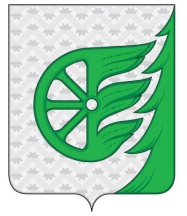 Глава местного самоуправления городского округа город ШахуньяНижегородской областиР А С П О Р Я Ж Е Н И Е